Look and match.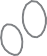 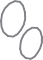 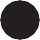 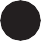 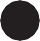 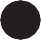 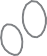 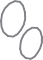 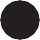 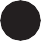 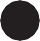 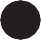 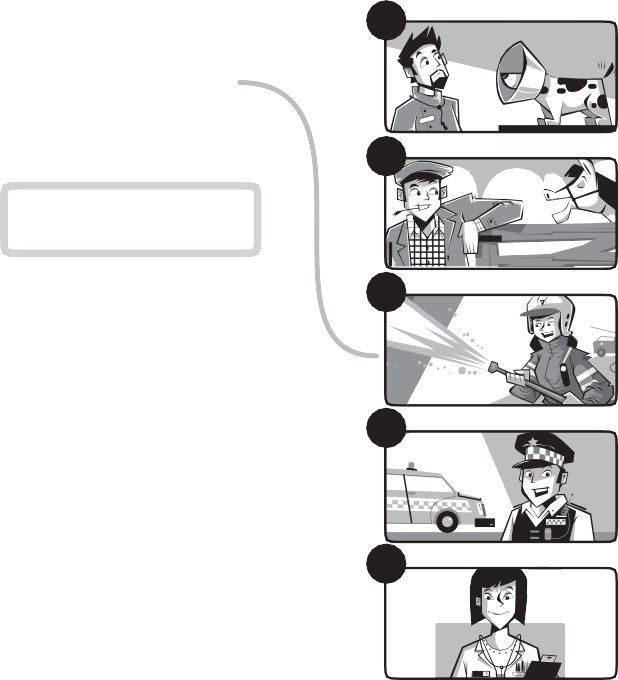 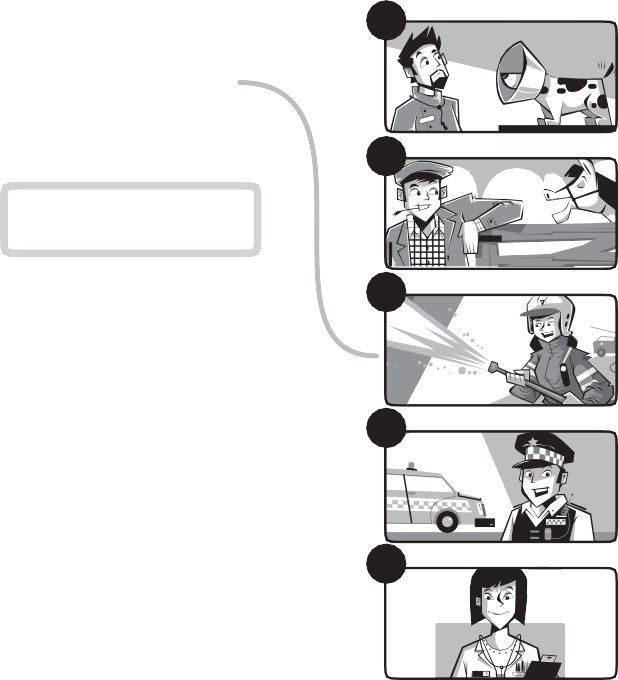 Read and circle.A firefighter works in a hospital. True /A firefighter wears a helmet.        True / False A firefighter helps people.	True / False A firefighter wears a uniform.       True / False A firefighter drives a taxi.	True / False A  firefighter fights flames.	True / False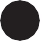 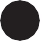 Name:   	Class:	 	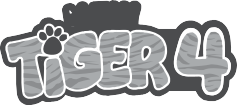 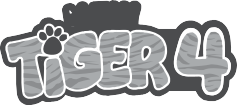 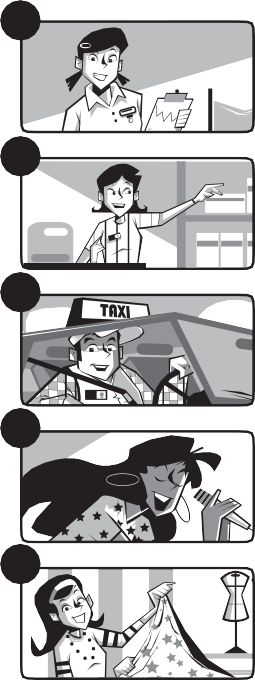 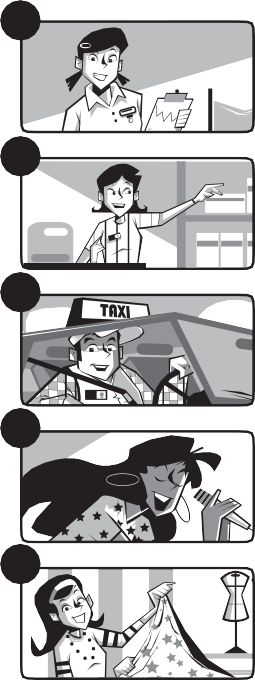 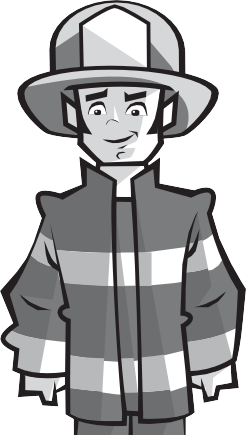 Look and write.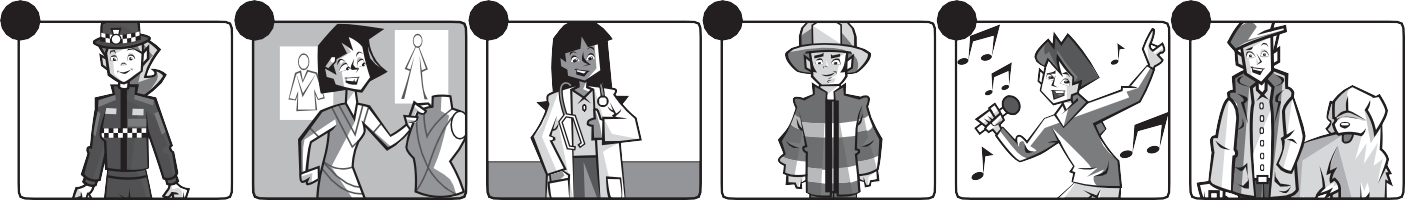 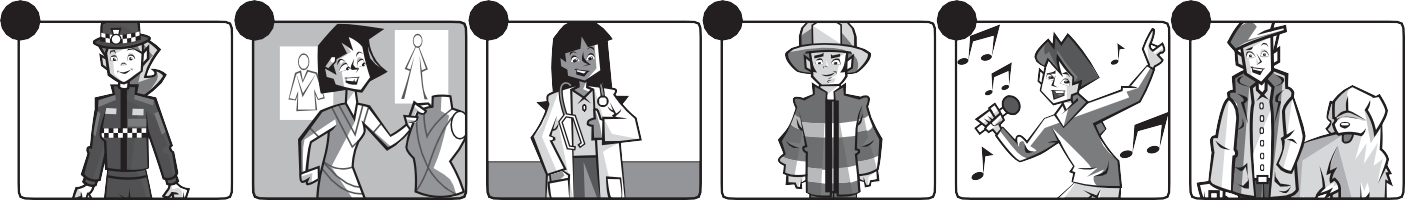 _She’s a police officer.		 	© Macmillan Publishers Limited 2018